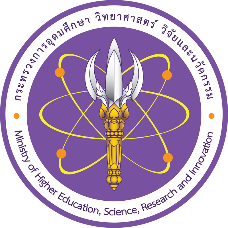 ปกปิดรายงานความก้าวหน้ารอบ 3 เดือนโครงการการศึกษาศักยภาพเพื่อยกระดับการพัฒนาเชิงพื้นที่ของเครือข่าย (Preliminary Research)โครงการพัฒนาเครือข่ายสถาบันอุดมศึกษาเพื่อการวิจัยและพัฒนาภาครัฐร่วมเอกชนในเชิงพาณิชย์ปีงบประมาณ พ.ศ. 2564สำนักงานปลัดกระทรวงการอุดมศึกษา วิทยาศาสตร์ วิจัยและนวัตกรรมชื่อประเด็นการศึกษาเบื้องต้น...................................................................................................................คณะผู้วิจัย................................................................................................................................เอกชนที่ร่วมโครงการ (โปรดระบุ)................................................................หัวหน้าโครงการ หรือ ผู้ประสานงานโครงการชื่อ .......................................................................................หน่วยงานต้นสังกัด  ..................……....................................สถานที่ติดต่อ ......................................................................โทรศัพท์ ..............................................................................โทรสาร.................................................................................โทรศัพท์เคลื่อนที่..................................................................e-mail: ................................................................................หมายเหตุ เครือข่ายสามารถปรับเปลี่ยนได้ตามความเหมาะสมรายงานความก้าวหน้า รอบ 3 เดือน โครงการการศึกษาศักยภาพเพื่อยกระดับการพัฒนาเชิงพื้นที่ของเครือข่าย (Preliminary Research)โครงการพัฒนาเครือข่ายสถาบันอุดมศึกษาเพื่อการวิจัยและพัฒนาภาครัฐร่วมเอกชนในเชิงพาณิชย์ปีงบประมาณ พ.ศ. 2564สำนักงานปลัดกระทรวงการอุดมศึกษา วิทยาศาสตร์ วิจัยและนวัตกรรม-----------------------------------------------------------------------------------------------------------------1)  ข้อมูลประเด็นการศึกษาเบื้องต้น (ระบุประเด็น) ................................................................................................ระยะเวลาการดำเนินงาน ...................... เดือนงบประมาณรวม...................................................….................บาทงบประมาณจาก  สป.อว.  .............................บาท (คิดเป็นร้อยละ .......)งบประมาณจาก ภาคเอกชน (ถ้ามี).................บาท (คิดเป็นร้อยละ .......) 2)  บทคัดย่อ 	(ให้ระบุ ความก้าวหน้าของการดำเนินโครงการมาถึงปัจจุบันว่าเป็นเช่นไร จะบรรลุวัตถุประสงค์ของโครงการหรือไม่  มีปัญหาหรืออุปสรรคเช่นใด และแนวทางของการแก้ไข)  	(ภาษาไทย) …………………………………………………………………………....................…..................……….........................................................................................................................................................................................................................................................................................................................................................................................................................................................................................................................................................................................................................................................................................................................................................................................................................................................................................................................................................................................................................................................................................................................................................3)  ข้อมูลของหัวหน้าโครงการ	ชื่อหัวหน้าโครงการ 	(ภาษาไทย)……......………………………………………………………							(ภาษาอังกฤษ) ……………………………………………………………	ตำแหน่งทางวิชาการ 	...........................……………………………………………................…....	หน่วยงานต้นสังกัด		.............................................................................................…....	สถานที่ติดต่อ   		.........................................................................................…........	โทรศัพท์     ....................................................................................................…........................	โทรสาร      ...........................................................................................................…....……….…โทรศัพท์เคลื่อนที่  .....................................................................................................................e-mail:  .........................................................................................................…....….................ลายมือชื่อ……………………………….…………………….....(.................................................................................)4)  คณะผู้วิจัย	ชื่อหัวหน้าโครงการ/ผู้ร่วมโครงการ/ผู้ช่วยวิจัย…………………………………......................................	คุณวุฒิ (สาขาความชำนาญ) ........................................…………..........……………………………………	หน่วยงานต้นสังกัด.............................................................................................…....…................	สถานที่ติดต่อ   	.........................................................................................…......................…	โทรศัพท์     ....................................................................................................….........................	โทรสาร      ...........................................................................................................…....…..…..….โทรศัพท์เคลื่อนที่  ......................................................................................................................e-mail:..........................................................................................................…....…....................ความรับผิดชอบในโครงการ  ......................................................................................................ความรับผิดชอบในโครงการวิจัยอื่นๆที่อยู่ในระหว่างการดำเนินการ  .........................................ลายมือชื่อ……………………………………………..........…..(.................................................................................)5)  วัตถุประสงค์ของโครงการ (สอดคล้องกับประเด็นหรือสิ่งที่จำเป็นต้องทำการศึกษาฯ ตามหลักการและเหตุผล โดยระบุเป็นข้อๆ)..........................................................................................................................................................................................................................................................................................................................................................................................................................................................................................................................................................................................................................................................................................................................................................................................................................................................................................................................................................................................................................................................................................................................................6)  ความสำคัญและที่มาของปัญหา- ระบุสถานการณ์ของประเด็นปัญหาในพื้นที่ที่จะศึกษา ความรุนแรงและผลกระทบที่เกิดขึ้นและผู้ได้รับผลกระทบในปัจจุบันและแนวโน้มที่คาดว่าจะเกิดขึ้นในอนาคตของพื้นที่ ในด้านต่างๆ อาทิ ด้านเศรษฐกิจ สังคมและสิ่งแวดล้อม เป็นต้น รวมทั้งศักยภาพ โอกาสและความพร้อมด้านต่างๆในพื้นที่ (ถ้ามี) โดยอ้างอิงข้อมูลหรือผลการศึกษาที่เกี่ยวข้อง - ระบุประเด็นและสาระสำคัญหรือโจทย์ท้าทายของพื้นที่ที่สมควรได้รับการแก้ปัญหาหรือได้รับการพัฒนา ที่เป็นไปตามเป้าหมายและสาระสำคัญในการแก้ปัญหาและการพัฒนาของยุทธศาสตร์และแผนการพัฒนาในระดับต่างๆ ตลอดจนยุทธศาสตร์และแผนงานวิจัยและนวัตกรรมของประเทศ- ระบุประเด็นหรือสิ่งที่จำเป็นต้องทำการศึกษา เพื่อให้ได้มาซึ่งสาระสำคัญที่จะทำการวิจัยและพัฒนา เพื่อการตอบโจทย์ท้าทายของพื้นที่ และใช้สำหรับการพัฒนาข้อเสนอโครงการวิจัยและพัฒนาเพื่อเสนอขอรับทุนสนับสนุนการวิจัยจากแหล่งทุนที่เกี่ยวข้อง  ในระยะต่อไป..........................................................................................................................................................................................................................................................................................................................................................................................................................................................................................................................................................................................................................................................................................................................................................................................................................................................................................................................................................................................................................................................................................................................................7)  วิธีการและขั้นตอน/กิจกรรมในการศึกษา (ระบุระเบียบวิธีที่ใช้ในการศึกษาและขั้นตอน/กิจกรรมในการศึกษา)............................................................................................................................................................................................................................................................................................................................................................................................................................................................................................................................................................................................................................................................................................................................................................8)  ผลการดำเนินงานในช่วงเดือนที่ 1-3 (ให้ระบุว่ามีความก้าวหน้าเป็นเช่นไร สามารถดำเนินการได้ตามแผนหรือไม่ ถ้ามีอุปสรรคใน                      การดำเนินการคืออะไร  และมีแนวทางการแก้ไขปัญหาเป็นเช่นใด) ............................................................................................................................................................................................................................................................................................................................................................................................................................................................................................................................................................................................................................................................................................................................................................9)  ผลที่คาดว่าจะได้รับในช่วงเดือนที่ 4-6  (สิ่งที่เสนอในการดำเนินการในช่วงเดือนที่ 4-6 ให้คาดการณ์ว่าจะเป็นเช่นไร จะมีอุปสรรคหรือปัญหาที่ต้องการแก้ไขอย่างไร )............................................................................................................................................................................................................................................................................................................................................................................................................................................................................................................................................................................................................................................................................................................................................................